Social Problems and Issues (SOC 206)	Instructor: Arfa Aflatooni, PhD.MW 2:30-3:50(NSH 110)			Office: SSH 105Spring  2019					Office Hours: MWF 10-11  and  1-2						or by appointment					E-mail: AFLATOA@linnbenton.edu Phone: 541-917-4537 My LBCC Web Page: http://cf.linnbenton.edu/artcom/social_science/aflatoa/web.cfm?pgID=86Course DescriptionThis course examines how some social conditions come be defined and labeled as “social problems”. In this class, we will be learning about the social construction of social problems, methods of analyzing their emergence and the reactions to social problems by the public, the media, advocacy groups and the governmental institutions. The course provides an academic platform for discussion that encourages critical thinking and finding remedies to our social problems.  I strongly encourage the students in this class to participate in class discussions, present their views and experiences politely in relation to various issues that will be discussed in class. PrerequisiteIntroduction to Sociology or Soc 204 is the prerequisite for this class. If you have not taken Soc 204, then you need to have my permission to take this class. It is also highly recommended that you take Writing 115 or Writing 121 before you take this class. Here is the companion site to this book:Course OutcomesIncrease awareness of the existence of social problems in our community, country and world at large.Understand the past, present and future trends (policies) within identified social problems.Understand the importance of community involvement by both individuals and groups to achieve real remedies.Required Readings Social Problems and the Quality of Life (14th edition) by Robert Lauer and Jeanette Lauer, published McGraw-Hill.  You will get access to the e-version of this book when you sign up for this class.A Moodle course shell is created for this course that give you access to McGraw-Hill Connect site. Please see the attached instructions. You will find my lectures Powerpoint Slides on your Moodle course shell. You will be doing your readings assignments on McGraw-Hill Connect site. Since we can not cover the entire book in ten weeks, I have selected eleven chapters that we will be covering in this class. Of those eleven chapters, ten of them tackle ten social problems that will be examined in class.
Exams There will be two in-class tests (one midterm and one final) for this class. The questions on each test come from chapters, lectures, videos, and class discussions.  Your final test is NOT cumulative.  There are study questions at the end of each chapter that you can use to prepare yourself for your midterm and the final exam.Internet Resources/ExercisesThere are eight internet exercises that you will have to  turn in class each week. You will find these resources/exercises at the end of the chapters that we will be covering in this class. You choose and explore the materials offered by these websites and then write your opinion or reflections on what you have read. Each exercise will help you understand the nature of social problems that we face today and the resources available to remedy them. Each report should be typed not exceed two pages and turn in class on Wednesday.
Grassroots Paper and PresentationEach student is also required to find a grassroots organization that addresses and tries to remedy a social problem. Please read the following article on the Natural History of a Social Problem before you start researching your chosen organization:https://catalog.flatworldknowledge.com/bookhub/reader/3064?e=barkansoc_1.0-ch01_s01You will not receive full credit for your report if you do not present it to the class. You need to submit to me the name of your chosen organization by May 6. Two students cannot choose the same organization and if they do, one of them needs to pick a different organization. Your class presentation should not exceed 10 minutes.  You can make some PowerPoint slides for your presentation or just give an oral presentation. Your report should be typed and double spaced (3-4 pages) and turned in on the day of your presentation. Here are the criteria for choosing a Grassroots Organization:The organization must be a non-governmental organization (NGO). Your chosen organization cannot be a lobbyist group or a Think Tank.It has to be founded by an individual or a group of individuals who sought to define a condition as a social problem and remedy it. Make sure you discuss how the organization frames its cause as a social problem.It has to address a very specific social problem. (i.e., racial or gender discrimination, crime and drug problems, health and educational disparities, environmental issues, effects of war on society, etc.).It has to have a history of nonviolent activism at the local, national or international level and was able to foster some kind of social change. In addition, how has the organization used the media or other outlets (political, religious, etc.) to legitimize its cause?It has to offer some realistic and workable and solutions to the problem (history of some of its achievements). What has it accomplished?Final Grade BreakdownTwo Tests = 40% (20% each)Connect Reading Assignments: 15%Internet Exercises: 15 %Grassroots Paper and Presentation = 20% Attendance and Class Activities: 10%Class policy on Plagiarism Students who use someone else’s work as their own will receive an “F” for their work. Do Your Own Work!  Please always have a pen and a pencil and notepad along with your textbook in class at all times. These are the tools of your trade as a student. Do not expect me to provide you with them!Students with Disability Students who have some type of disability or medical condition that will require them to take their tests either at the Student Assessment Center (RCH Room 111) or the Center for Accessibility Resources (RCH-105) should contact me at the beginning of the term (the first week) and provide documentation from the Center for Accessibility Resources so that I can make the appropriate arrangements with them to take their tests there. Class Policies Regarding Missed Exams, Late Papers, Tardiness and Chatting Missed exams will be counted as zeros except for extraordinary circumstances. Acceptable reasons for missing an exam would include major health problems, a death in the family, etc. Please note that the arrangements should be made with me before the exam. I do accept late papers but late papers will receive ½ credit. All late work should be tuned in by November 28. I will NOT accept any late work during the finals week. Tardiness is not tolerated in my class, come to class on time and if you need to leave early you need to notify me at the beginning of class. Talking and chit chatting in my class will also result in your dismal from the class. Limited Use of Email and Electronic Devices in ClassThis is not an online class and therefore I expect that most of our communications will take place in person and in class. If there is something that you need to discuss with me please come and see me in my office before the class. On rare occasions where you are out of town or very ill and need to communicate with me you can send a short message or email you work to me. Please turn off your cell phone before class. I reserve the right to dismiss you from the class if I see you using your cell phone or any other electronic devices for personal use. Lecture Topics Week 1Understanding  Social ProblemsReading: Chapter 1Week 2Alcohol and Other DrugsReading: Chapter 2Internet Exercise # 1 (page 70)Week 3ViolenceReadings: Chapter  4Internet Exercise # 2 (page 134)Week 4Sexual ViolenceReading: Chapter 5Internet Exercise # 3 (page 157)Week 5PovertyReading: Chapter 6Internet Exercise # 4 (Page 191)Midterm:  May 6Week 6Gender and Sexual Orientation and Race, Ethnic Groups and RacismReading: Chapter 7 and 8Internet Exercise # 5 (pages 223 or 257)Week 7Education Reading: Chapters 11Internet Exercise # 6 (page 349)Week 8Health Care and Illness:Physical and MentalReading: Chapter 13Internet Exercise # 7 (page 413)Week 9War and Terrorism and EnvironmentReading: Chapters 14 and 15Internet Exercise # 8 (pages 445 or 476)Week 10Presentations of Grassroots OrganizationsWeek 11Final Exam: June 11 at 3-4:50 p.m.
If you have a difficult time finding a grassroots organization, here is a list of some grassroots organizations (as suggestions) that you can choose from:Bread for the WorldFood For The HungryFoods Not BombsFreedom From HungerThe Hunger ProjectNational Center for Children in PovertyNational Coalition for the HomelessChildren’s Defense FundSisters of the Road (Oregon based)Oregon Rural ActionSouthern Poverty Law centerUrban LeagueCatalyst ProjectAnti-Racist AllianceCrossroads Antiracism Organizing & TrainingThe Immigrant and Refugee Community OrganizationUrban InstituteNational Organization for WomenStudents Active for Ending Rape (SAFER)The WAGE Project: Closing the Gender Wage GapMen’s Work: Violence ReductionTechbridge: Encouraging Girls to Pursue ScienceHuman Rights CampaignGLAADMatthew Shepard FoundationThe Grassroots Education MovementThe Center for Education ReformThe Grassroots Education ProjectTeachers without Borders Environmental Defense FundGreen PeaceSierra ClubDoctors without BordersIraq Veterans against the WarPeace One DayAmnesty InternationalThe Brady CampaignCitizens for Tax JusticeTeach for AmericaThe Women's Trust (microfinance organization)Volunteers of AmericaTahirih Justice Center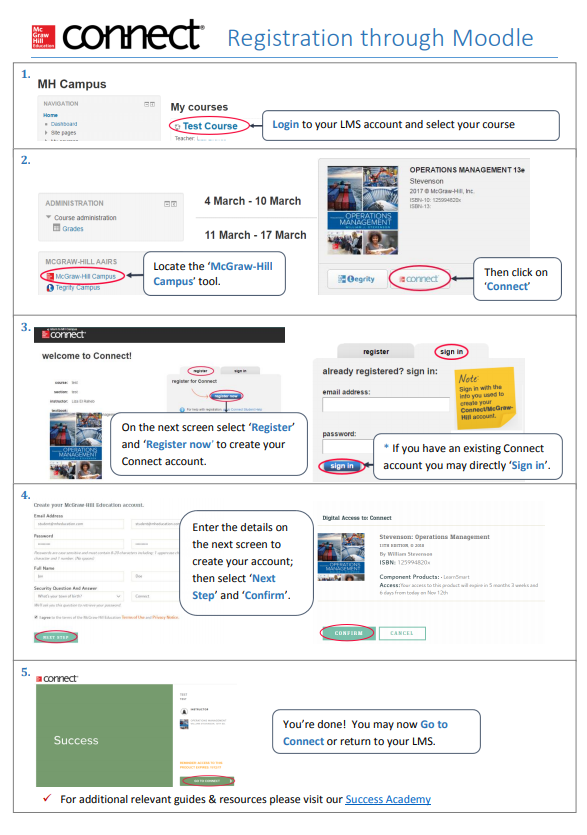 